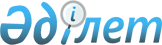 "Тұрғын үй инспекциясы туралы үлгі ережені бекіту туралы" Қазақстан Республикасы Ұлттық экономика министрінің 2015 жылғы 20 наурыздағы № 241 бұйрығына өзгеріс енгізу туралыҚазақстан Республикасы Индустрия және инфрақұрылымдық даму министрінің м.а. 2021 жылғы 29 шiлдедегі № 404 бұйрығы. Қазақстан Республикасының Әділет министрлігінде 2021 жылғы 3 тамызда № 23806 болып тіркелді
      БҰЙЫРАМЫН:
      1. "Тұрғын үй инспекциясы туралы үлгі ережені бекіту туралы" Қазақстан Республикасы Ұлттық экономика министрінің 2015 жылғы 20 наурыздағы № 241 бұйрығына (Нормативтік құқықтық актілерді мемлекеттік тіркеу тізілімінде № 10571 болып тіркелген) мынадай өзгеріс енгізілсін:
      көрсетілген бұйрықпен бекітілген Тұрғын үй инспекциясы туралы үлгі ережесінде:
      15-тармақ мынадай редакцияда жазылсын:
      "15. Тұрғын үй инспекциясы өзіне жүктелген өкілеттіктерге сәйкес қауіпті техникалық құрылғыларды, атап айтқанда 0,07 мегаПаскальдан астам қысыммен және (немесе) 115 Цельсий градустан астам судың қайнау температурасы кезінде (жылумен жабдықтау ұйымдары) жұмыс істейтін бу және су жылыту қазандықтарын, 0,07 мегаПаскальдан астам қысыммен жұмыс істейтін ыдыстарды, жүк көтергіш механизмдерді, эскалаторларды, аспалы жолдарды, фуникулерлерді, әлеуметтік инфрақұрылым объектілеріндегі лифтілерді, траволаторларды, мүмкіндіктері шектеулі адамдарға (мүгедектерге) арналған көтергіштерді қауіпсіз пайдалануға мемлекеттік қадағалауды жүзеге асырады".
      2. Қазақстан Республикасы Индустрия және инфрақұрылымдық даму министрлігінің Құрылыс және тұрғын үй-коммуналдық шаруашылық істері комитеті заңнамада белгіленген тәртіппен:
      1) осы бұйрықтың Қазақстан Республикасы Әділет министрлігінде мемлекеттік тіркелуін;
      2) осы бұйрықты Қазақстан Республикасы Индустрия және инфрақұрылымдық даму министрлігінің интернет-ресурсында орналастыруды қамтамасыз етсін.
      3. Осы бұйрықтың орындалуын бақылау жетекшілік ететін Қазақстан Республикасының Индустрия және инфрақұрылымдық даму вице-министріне жүктелсін.
      4. Осы бұйрық алғашқы ресми жарияланған күнінен кейін күнтізбелік он күн өткен соң қолданысқа енгізіледі.
					© 2012. Қазақстан Республикасы Әділет министрлігінің «Қазақстан Республикасының Заңнама және құқықтық ақпарат институты» ШЖҚ РМК
				
      Қазақстан Республикасының 
Индустрия және инфрақұрылымдық даму 
министрінің міндетін атқарушы 

К. Ускенбаев
